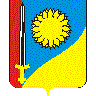 	ПРОЕКТСовет Николаевского сельского поселенияЩербиновского районатретьего созыва_____________ сессияРЕШЕНИЕот _____                                                                         № _____село НиколаевкаО внесении изменений в решение Совета Николаевского сельского поселения Щербиновского района от 28 мая 2014 года № 3 «Об утверждении Положения о порядке владения, пользования и распоряжения объектами муниципальной собственности Николаевского сельского поселения Щербиновского района»В целях приведения в соответствие с действующим законодательством, Совет Николаевского сельского поселения Щербиновского района, р е ш и л:1. Внести в решение Совета Николаевского сельского поселения Щербиновского района от 28 мая 2014 года № 3 «Об утверждении Положения о порядке владения, пользования и распоряжения объектами муниципальной собственности Николаевского сельского поселения Щербиновского района» следующие изменения:в приложении к решению:1) раздел 7 дополнить пунктом 7.1.1 следующего содержания:«7.1.1. В соответствии с требованиями части 2 статьи 2 Федерального закона от 21 декабря 2001 года № 178 – ФЗ «О приватизации государственного и муниципального имущества» (далее – Федеральный закон № 178-ФЗ) муниципальное имущество отчуждается в собственность физических и (или) юридических лиц исключительно на возмездной основе (за плату либо посредством передачи в муниципальную собственность акций акционерных обществ, в уставный капитал которых вносится муниципальное имущество, либо акций, долей в уставном капитале хозяйственных обществ, созданных путем преобразования государственных и муниципальных унитарных предприятий).»;2) раздел 7 дополнить пунктом 7.1.2 следующего содержания:«7.1.2. Используются следующие способы приватизации муниципального имущества:1)  преобразование унитарного предприятия в акционерное общество;2) преобразование унитарного предприятия в общество с ограниченной ответственностью;3)  продажа муниципального имущества на аукционе;4)  продажа акций акционерных обществ на специализированном аукционе;5)  продажа муниципального имущества на конкурсе;6) продажа муниципального имущества посредством публичного предложения;7)  продажа муниципального имущества без объявления цены;8) внесение муниципального имущества в качестве вклада в уставные капиталы акционерных обществ;9) продажа акций акционерных обществ по результатам доверительного управления.»;3) раздел 7 дополнить пунктами 7.4.1-7.4.3 следующего содержания:	        «7.4.1. Информационное сообщение о продаже муниципального имущества, об итогах его продажи размещается на сайте администрации Николаевского сельского поселения Щербиновского района в сети «Интернет».             7.4.2. Информационное сообщение о продаже муниципального имущества подлежит размещению на официальном сайте администрации Николаевского сельского поселения Щербиновского района в сети «Интернет» не менее чем за тридцать дней до дня осуществления продажи указанного имущества, если иное не предусмотрено Федеральным законом № 178-ФЗ.             7.4.3. Решение об условиях приватизации муниципального имущества размещается в открытом доступе на официальном сайте администрации Николаевского сельского поселения Щербиновского района в сети «Интернет» в течение десяти дней со дня принятия этого решения.»;4) пункт 7.5 раздела 7 изложить в новой редакции:«7.5. Начальная цена подлежащего приватизации муниципального имущества устанавливается в случаях, предусмотренных Федеральным законом № 178-ФЗ, в соответствии с законодательством Российской Федерации, регулирующим оценочную деятельность, при условии, что со дня составления отчета об оценке объекта оценки до дня размещения на официальном сайте в сети «Интернет» информационного сообщения о продаже муниципального имущества прошло не более чем шесть месяцев.».2. Отделу по общим и юридическим вопросам администрации Николаевского сельского поселения Щербиновского района (Парасоцкая) разместить настоящее решение на официальном сайте администрации Николаевского сельского поселения Щербиновского района.3.    Официально опубликовать настоящее решение в периодическом печатном издании «Информационный бюллетень администрации Николаевского сельского поселения Щербиновского района».4.  Контроль за выполнением настоящего решения оставляю за собой.5. Постановление вступает в силу на следующий день после его официального опубликования.ГлаваНиколаевского сельского поселенияЩербиновского района                                                                      Н.Г. Сиротенко